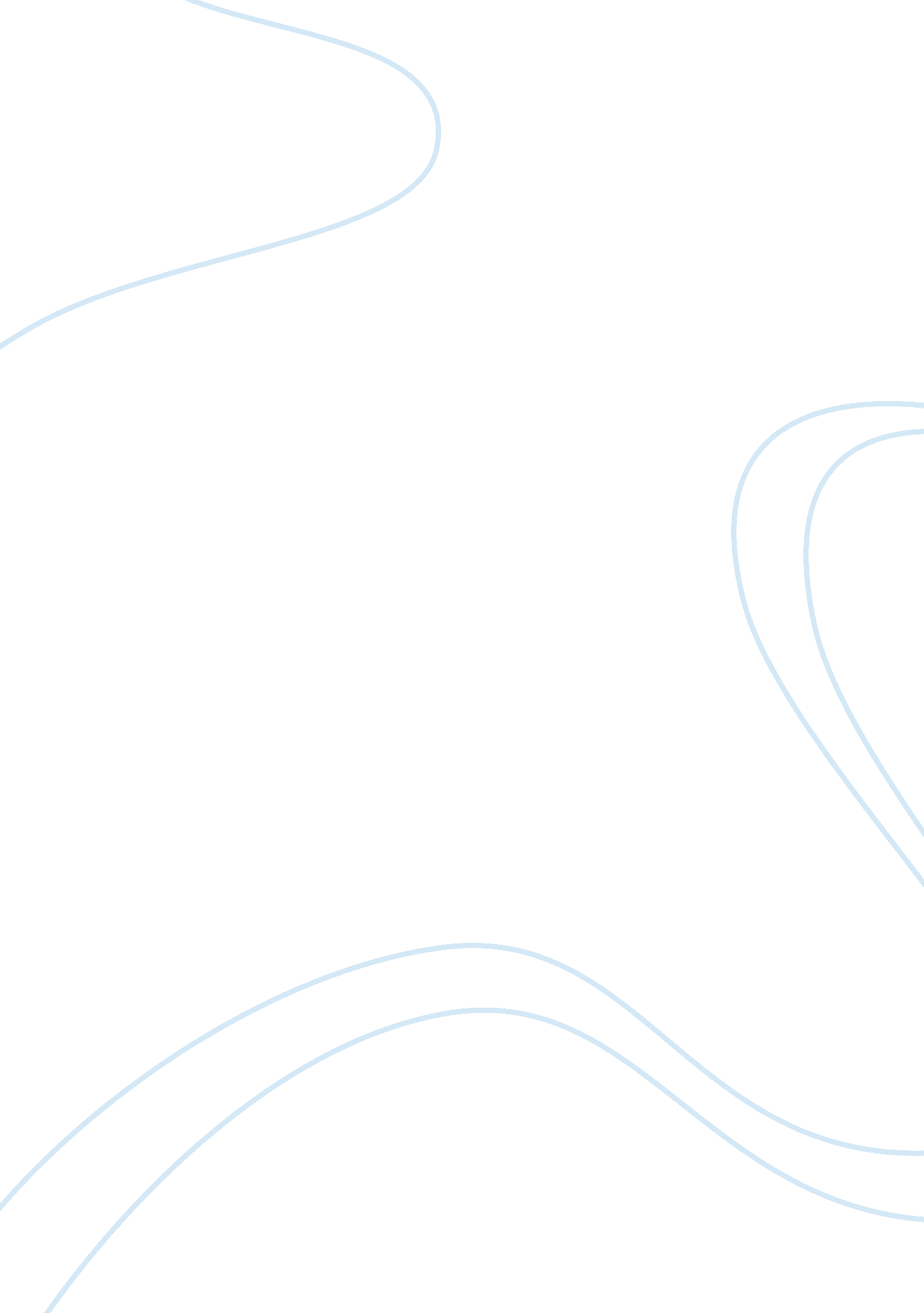 Topic proposalLinguistics, English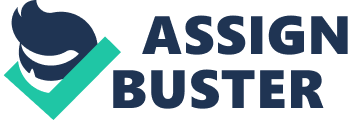 Running head: TOPIC PROPOSAL Topic Proposal; The effects of implicit and explicit language instruction on students’ ability 
to learn English grammar 
Research proposal on the effects of implicit and explicit language instruction on students’ ability to learn English grammar 
Introduction 
In the recent past, there has been a high interest to understand the effects of implicit and explicit language instruction on the students’ ability to learn English grammar. Explicit learning is a conscious awareness, intentional, metacognitive and rational learning whereby English grammar learners seek out the structure of the information that is presented by the instructors (Dekeyser, 2008, p 22). On the other hand, implicit English grammar learning entails unconscious attention and learners learn through a passive process where the acquired knowledge is just through exposure (Diana, 2005, p 60). Implicit learning is unintentional, unreflective and subconscious exposure to English grammar thus makes it difficult for the learner to deduce the English grammar rules (AlconSoler, 2005, p 418). Implicit language instruction refers to the acquisition of knowledge in a complex stimulus environment without conscious operations while explicit language instruction involves conscious operation whereby the individual tests hypothesis in search for structure (Curran, 2007, p 33). According to Batstone& Ellis (2009), explicit learning focuses directly on the information while implicit learning uses English language for communicative purposes (p 200). In explicit English grammar, the learner will notice new vocabulary through word building games and vocabulary lists while implicit English grammar learning enables the learner to acquire unconsciously acquire words due to repeated exposure to the words (Blaauw-Hara, 2006, p 170). In explicit English language learning, the learner has to make concerted and conscious efforts to learn new words thus there is a tendency to concentrate on individual words thus learners may not undertake attempts to decode the meaning of the words (Williams, 2005, p 300). Explicit learning leads to excessive use of dictionary thus affecting reading. On the other hand, implicit English language learning entails inferring meaning from context just like Native speakers and thus depends mainly on the learning capabilities of an individual (Morgan-Short, Steinhauer, Sanz & Ullman, 2012, p 938). The learner may fail to infer correct meaning and some learners may lack the vocabulary knowledge to decipher some words (Hulstijn, 2005, p 135). Learners who begin learning English grammar as child are more likely to display implicit language as opposed to learners who begin at adult stage who are more likely to display high levels of explicit instructions (Ellis, 2005, p 162). 
This research examines the current literature in the following areas of implicit and explicit grammar instruction: 
i. To what extent can implicit and explicit instructions help English grammar students improve their literacy and language abilities? 
ii. Does the age of the learner determine the effectiveness of either implicit or explicit English grammar learning? 
iii. What are the learning strategies that are useful in teaching English to non-Native speakers? 
Bibliography: 
Andrews, K. (2007). “ The effects of implicit and explicit instruction on simple and complex grammatical structures for adult English language learners”. J ournal of TESL-EJ, Vol 11(2). Pp 87-104. 
AlconSoler, E. (2005). “ Does instruction work for learning pragmatics in the EFL context”, Journal of Language learning, Vol 33 (3), pp 415- 432. 
Batstone, R. & Ellis, R. (2009). “ Principled grammar teaching. System”, An International Journal of educational technology and applied linguistics, Vol 37, 194–204. 
Blaauw-Hara, M. (2006). “ Why our students need instructions in grammar, and how we should go about it”, Teaching English in the Two-Year College, Vol 34 (2), pp 165-175. 
Chandler, S. (2009). “ Are rules and modules really necessary for explaining language?, Journal of Psycholinguistic resource, Vol 22, pp 593- 606. 
Curran, T. (2007). “ Effects of aging on implicit sequence learning: accounting for sequence structure and explicit knowledge”, Journal of Psycholinguistic resource, Vol 60, 24-41. 
Dekeyser, R. (2008). “ What makes learning second language grammar difficult? A review of issues, Journal of Language Learning, Vol 55 (1), 1-25. 
Diana, A. (2005). “ An exploration of explicit and implicit learning of rules by English second language learners”, Journal of language learning, Vol 22 (1), pp 56-64. 
Ellis, R. (2005). “ Measuring implicit and explicit knowledge of a second language: a psychometric study”, SSLA, 27, 141-172. 
Horan, W., Green, M., Knowlton, B & et al. (2008). “ Impaired implicit learning in schizophrenia, Journal of Neuropsychology, Vol 22, pp 606- 618. 
Hulstijn, J. (2005). “ Theoretical and empirical issues in the study of implicit and explicit second language learning”. Journal of studies in second language acquisition, Vol 27, 129–40. 
Macaro, E & Masterman, L. (2006). “ Does intensive explicit grammar instruction make all the difference”? Journal of language teaching research, 10, 297–327. 
Morgan-Short, K., Steinhauer, K., Sanz, C., & Ullman, M. (2012). “ Explicit and implicit second language training differentially affect the achievement of native-like brain activation patterns”. Journal of Cognitive Neuroscience, 24(4), 933-947. 
Nassaji, H & Fotos, S. (2008). “ Current developments in research on the teaching of grammar”, Annual review of applied linguistics, Vol 24 (1), pp 128-140. 
Nero, J. S. (2005). “ Language and education”, Journal of language teaching research, vol 19, pp 198-204. 
Reber, S. (2008). “ Implicit learning and tacit knowledge”, Journal of experimental psychology, Vol 118, 219-234. 
Rose, K. (2005). “ on the effects of instruction in second language pragmatics, System, Vol 33, pp 384-397. 
Salehi, M. (2011). “ The effects of explicit versus implicit instructions: a case for apology and request speech acts”, 2011 International Conference on Language, 
Schmidt, R. (2009). “ The role of consciousness in second language learning”, Journal of Applied linguistics, Vol 11, pp 130-160. 
Sun, R., Slusarz, P & Terry, C. (2005). “ The interaction of the explicit and the implicit in skill learning: a dual-process approach”, Psychological review, Vol 112 (1), pp 159-192. 
Terrell, T. (2009). “ The role of grammar instruction in a communicative approach”, The modern language journal, Vol 75, pp 52-60. 
Williams, J. N. (2005). “ Learning without success”, Journal of studies in language acquisition, vol 27 (2), pp 269-304. 